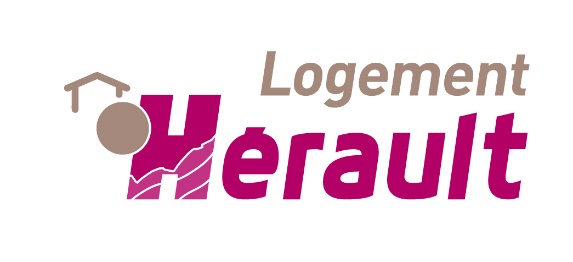 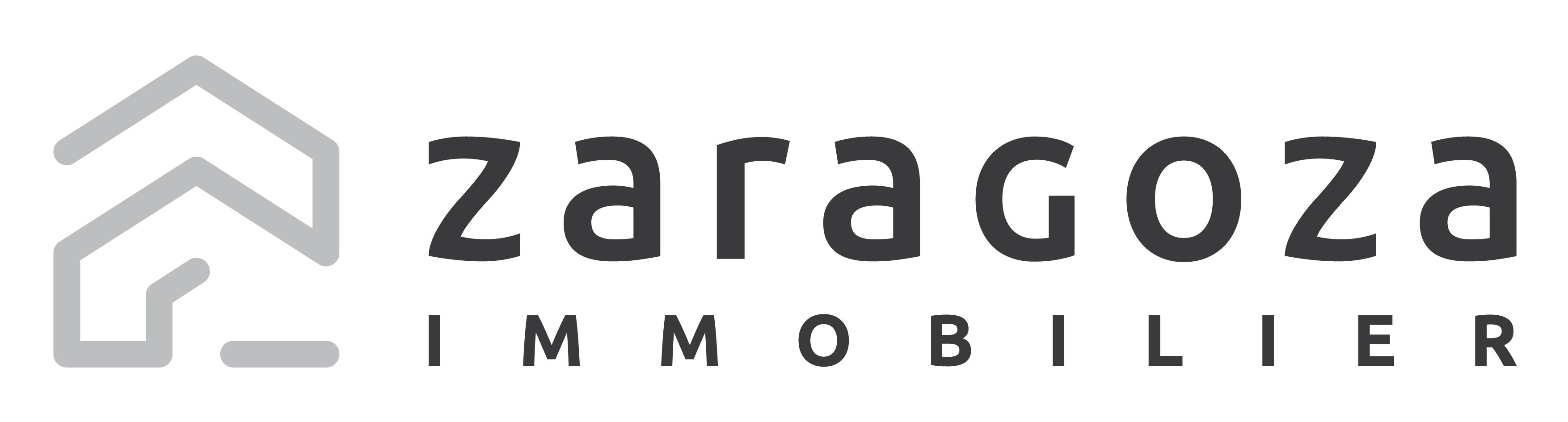 Une nouvelle résidence livrée 
à Frontignan
Montpellier, le 25 mai 2021Pour répondre aux attentes de la ville de Frontignan, Hérault Logement et Zaragosa Immobilier livrent une nouvelle résidence – Le Clos Firmin – de 36 logements.Hérault Logement poursuit le développement de son parc social avec la mise en location, ce mardi 25 mai, de 17 nouveaux logements collectifs construits dans le cadre d’une VEFA, par le biais du promoteur Zaragoza Immobilier.Le promoteur propose quant à lui 19 logements en accession, dans le cadre de ses activités.Les logements sont des T2 et des T3 avec extérieurs : terrasses et jardinets pour les appartements situés en rez-de-chaussée et balcons pour les logements en étages. Et pour davantage de confort pour les résidents, chaque appartement dispose d’une place de parking privative.La résidence du Clos Firmin se trouve dans le centre de Frontignan, et bénéficie d’un double avantage : tout en étant au calme, elle se situe à proximité des écoles et commerces.Au-delà de la mise en location de ces nouveaux logements, Hérault Logement continue d’accompagner l’ensemble de ses locataires tout au long de leur parcours résidentiel.Hérault Logement en quelques mots :Acteur majeur du logement social, Hérault Logement est l’Office Public de l’Habitat (OPH) du Conseil Départemental de l’Hérault.L’Office est spécialisé dans la construction, la location et la gestion de logements sociaux sur l’ensemble du territoire héraultais. Aménageur public, il apporte également son expertise en matière de développement de l’habitat au sens le plus large, en partenariat avec les collectivités, au service du territoire héraultais.CHIFFRES CLES14 098 logements (familiaux et logements-foyers)6 390 parkings/box/garages 97 locaux commerciaux ou associatifs233 salariés4 agences de proximité140 communes300 nouveaux logements livrés en moyenne chaque année1000 logements attribués en moyenne chaque année98% de logements classés en étiquettes A à D en matière de performance énergétique.Zaragoza Immobilier en quelques motsZaragoza Immobilier, promoteur immobilier et aménageur-lotisseur à Frontignan, propose un choix de logements neufs pour devenir propriétaire ou investir dans l'immobilier, dans le secteur du Bassin de Thau et ses environs.Contacts presse
Hérault Logement
Eva BINTZ, Responsable Communication
e.bintz@herault-logement.fr / 04 30 05 16 09 / 07 88 62 71 01Vivian Rodriguez, Directeur des Ressources Internes
v.rodriguez@herault-logement.fr